PIANO EDUCATIVO INDIVIDUALIZZATO/P.D.V.(su ispirazione I.C.F.)COGNOME:NOME:SCUOLA:CLASSE:ANNO SCOLASTICO:Il seguente P.E.I. è il frutto degli accordi intercorsi tra i componenti del Gruppo di Lavoro Misto costituito ai sensi della Legge 104/921. OBIETTIVI GENERALIAREA COGNITIVA:AREA SOCIO-AFFETTIVA:AREA LINGUISTICO – COMUNICATIVA:AREA PSICOMOTORIA:AREA NEUROPSICOLOGICA:AREA PERSONALE E DELL’AUTONOMIA:AREA DELL’APPRENDIMENTO SCOLASTICO E APPLICAZIONE DELLE CONOSCENZE:AREALINGUISTICO - ESPRESSIVA:AREA LOGICO – MATEMATICA:AREA TECNICO-OPERATIVA:AREA PSICO - MOTORIA:2. ITINERARI E STRATEGIE D’INTERVENTOA SCUOLA:IN FAMIGLIA:A.U.S.L.-CENTRI SOCIO-OPERATIVI:ALTRO……3. IL P. E. I. RISPETTO ALLA PROGRAMMAZIONE DI CLASSE AREA LINGUISTICO-ESPRESSIVA            OBIETTIVI  E PERCORSI COMUNI ALLA CLASSE            OBIETTIVI COMUNI  E PERCORSI DIVERSIFICATIOBIETTIVI E PERCORSI DIVERSIFICATI            ALTRO            CONTENUTI SEMPLIFICATI            CONTENUTI DIVERSI              ALTRO             CONTENUTI COMPLETAMENTE DIFFERENZIATIAREA LOGICO – MATEMATICA             OBIETTIVI  E PERCORSI COMUNI ALLA CLASSE             OBIETTIVI COMUNI  E  PERCORSI  DIVERSIFICATI OBIETTIVI E PERCORSI DIVERSIFICATI             ALTRO             CONTENUTI SEMPLIFICATI               CONTENUTI DIVERSI              ALTRO            CONTENUTI COMPLETAMENTE DIFFERENZIATIAREA TECNICO-OPERATIVA             OBIETTIVI  E PERCORSI COMUNI ALLA CLASSE             OBIETTIVI COMUNI  E  PERCORSI  DIVERSIFICATI OBIETTIVI E PERCORSI DIVERSIFICATI             ALTRO              CONTENUTI SEMPLIFICATI             CONTENUTI DIVERSI             ALTRO            CONTENUTI COMPLETAMENTE DIFFERENZIATIAREA PSICO - MOTORIA             OBIETTIVI  E PERCORSI COMUNI ALLA CLASSE             OBIETTIVI COMUNI  E  PERCORSI  DIVERSIFICATI OBIETTIVI E PERCORSI DIVERSIFICATI             ALTRO            CONTENUTI SEMPLIFICATI            CONTENUTI DIVERSI            ALTROSTRATEGIE DI INTERVENTOCompletamente diversificateArea:/discipline_______________________________________________________Parzialmente diversificateArea /discipline :_______________________________________________________RISORSE DISPONIBILI(PERSONALE, TECNOLOGIE, SUSSIDI DIDATTICI, SPAZI…..)VERIFICHE           Completamente diversificateArea /discipline :____________________________________________________          Parzialmente diversificateArea /discipline :____________________________________________________DIFFICOLTA’ INCONTRATE E IPOTESI RISOLUTIVE PER IL FUTUROAi sensi del Decreto Legge N. 78 del 31-05-2010 art. 10 comma 5, si richiedono le seguenti risorse per l’anno scolastico……………………..:Numero di ore di sostegno: ………………settimanaliServizio di assistenza igienico-personale: …………..ore settimanaliServizio di assistenza specialistica:      Profilo A (assistenza all’autonomia per i minori con varie disabilità):                               …………ore settimanali .       Profilo B (assistenza alla comunicazione per i minori ipo e non     udenti ……….ore settimanali.    Profilo C (tecnico qualificato per l’orientamento, l’educazione e    l’assistenza ai minori ipo e non vedenti) ……….ore settimanali.Firme degli estensoriPalermo ____________ 							       Il Dirigente Scolastico Prof.ssa Sabina MinardiIl trattamento e la segretezza dei dati e delle informazioni qui registrati sono tutelati da quanto disposto dal D.Lvo 196/2003 recante disposizioni in materia di “Tutela delle persone e di altri soggetti rispetto al trattamento dei dati personaliISTITUTO COMPRENSIVO “RUSSO - RACITI”Via Tindari n° 52 - 90135 Palermo- Tel. 091/311151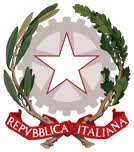 e-mail:  paic8az00v@istruzione.it /PEC: paic8az00v@pec.istruzione.it                                                                                       codice mecc.: PAIC8AZ00V-C.F.: 80047400827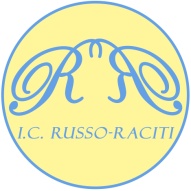 Codice Univoco Ufficio: UF6WZECOGNOME/NOMEQualificaFIRMAPer la ASP Per la ScuolaGenitoriAltri operatori 